The structure and content of the final assessment is given in the syllabus: [All] topics from S6 […] could potentially be included.The final Baccalaureate written exam will consist of two parts, one part with and one part without a technological tool. Each part will make up 50% of the total 100 marks and will be 120 minutes long. All topics from the S6 and S7 5 Period courses can be examined in the final written Baccalaureate exam. The overall weighting of the competences will be set by the Mathematics BAC matrix. The weightings are designed to ensure meaningful marks across the range of performances. Performances should be distinguishable not only quantitatively (“more or less of the same”) but also qualitatively (“different levels of attainment”). This will make the paper accessible to all pupils while providing more challenging problems to obtain higher marks. […]The part without the technological tool will consist of six short response questions and two longer questions that require more extended mathematical thinking. These extended questions could be structured, giving pupils greater guidance, or more open, requiring pupils to develop a suitable strategy for solving the problem. The part with the technological tool will consist of a smaller number of longer, structured questions that allow pupils to explore a given context in more depth. In general, the level of thinking will increase as a pupil works through the questions. The technological tool will need to be used to fully answer this paper, though this does not exclude the possibility that some questions could be fully answered without the use of the tool.The structure of the papers should therefore not be as rigid as it was with the previous syllabus. Questions can cover any subject, in any order, and one question can cover more than one part of the syllabus, as is the case for some questions in these examples.Example 1 – part B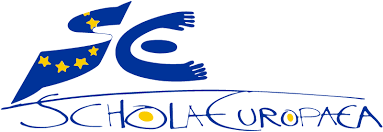 BACCALAURÉAT EUROPÉENQuestion B112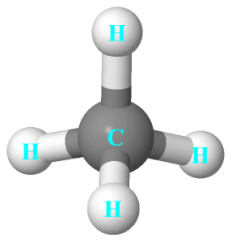 La molécule de méthane , représentée ci-contre, peut être modélisée par un tétraèdre régulier OABD, avec  et . Les quatre sommets sont les positions des atomes d’hydrogène H.On s’intéresse dans cet exercice à la position de l’atome de carbone C, à l’intérieur de ce tétraèdre. Cette position est représentée par un point que l’on nomme G.Le tétraèdre est régulier, donc toutes ses arêtes ont la même longueur. Justifier que cette longueur est égale à 6.Justifier que les coordonnées du projeté orthogonal  de  sur le plan  d’équation  sont .Le point G est l’intersection de  et , où  est le milieu du segment  et  le milieu du segment .a. Démontrer que les coordonnées de G sont .b. Vérifier que la distance entre  et A est égale à  .On admet que c’est aussi la distance entre G et les autres sommets du tétraèdre.c. En réalité, la longueur de la liaison  est environ égale à 109 picomètres. Déterminer une valeur approchée, en picomètre, de la distance entre deux atomes d’hydrogène.Donner une valeur approchée de la mesure de l’angle formé par deux liaisons .123123Question B213Soit le nombre complexe Ecrire  sous forme exponentielle.Déterminer les valeurs de l’entier naturel  pour lesquelles  est un nombre réel.Pour tout entier naturel , on note  le point d’affixe  défini par : Calculer  et , puis placer dans le plan complexe les points  (unité graphique : 4 cm).Soit  la suite définie, pour tout entier naturel , par .Montrer que la suite  est géométrique de raison En déduire une expression de  en fonction de .On admet que pour tout entier naturel , A quelle condition le point  appartient-il à l’axe des réels ?Décrire la position précise du point  qui représente  dans le plan complexe.232312Question B313The graphs below show the concentration of a drug in a patient’s blood stream, with two different types of one-time injection - intra-veinous and oral - as a function of the time , in minutes, over the interval [0,20]. The value 1 on the y-axis denotes the initial concentration at the time of the intra-veinous injection.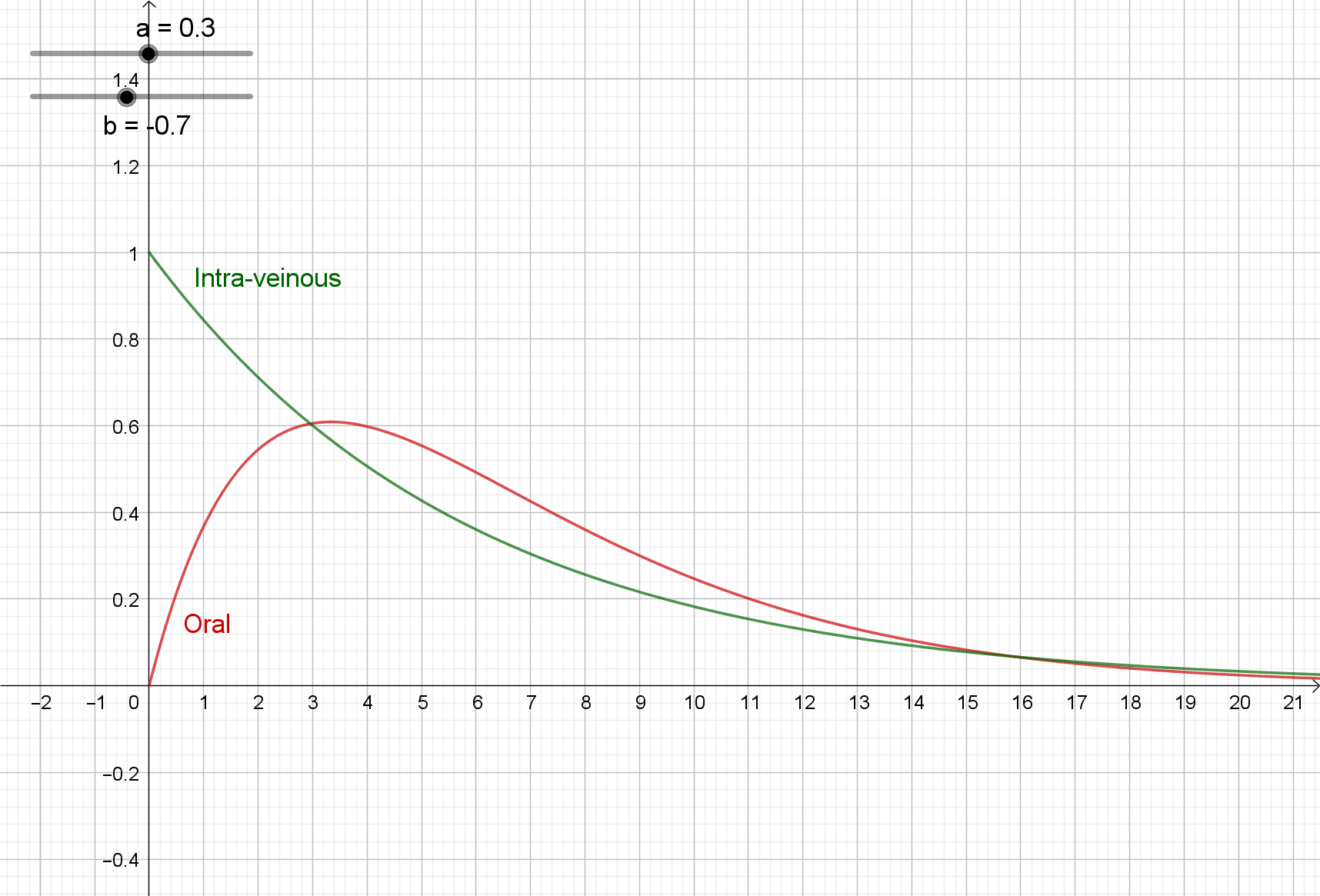 Use the graphs to answer questions 1. to 4. Give approximate values with the precision allowed by the graphs.Describe the variations of concentration after an intra-veinous injection.At what time does the oral injection reach its maximum concentration? What is then the value of that concentration?Give approximate values of the coordinates of the inflection point after an oral injection. What does it mean for the rate of change in the concentration at that moment?Over what interval of time it the concentration higher after an oral injection than it is after an intra-veinous injection?Functions  and  that model these concentrations are defined by:andExplain the way in which function  models the intra-veinous injection and function  models oral injection.Use the calculator to find the times when the two concentrations are equal. Give approximate values to the thousandth.The area under the curve (AUC) of one of these functions gives the total exposure to the drug over a certain period. Compute that value over the first five minutes, for the two types of injections. Give a detailed answer, with all the steps in the computation.1122322Question B412Dans cet exercice, tous les résultats seront arrondis au millième.Voici l’évolution des ventes de vélos à assistance électrique en France entre 2007 et 2017.Données : Observatoire du Cycle A l’aide de la calculatrice, déterminer un ajustement affine de  en  pour ces données. Préciser le coefficient de corrélation.On pose . Dans ce cas, un ajustement affine de  en  est donné par la formule, avec un coefficient de corrélation environ égal à 0,981. Utiliser le modèle le mieux adapté pour extrapoler les ventes de vélos de ce type en 2023.Une entreprise produit en grande série des vélos à assistance. Soit  la variable aléatoire qui, à chaque vélo pris au hasard dans la production associe son autonomie, en kilomètre. On admet que cette variable aléatoire  suit une loi normale.On sait que  et .Déterminer la moyenne et l’écart type de cette loi. Arrondir les résultats en km à l’entier le plus proche.Dans cette partie, on considère que 4% des batteries au lithium-ion présentent un défaut et sont qualifiées de « non conformes ».Soit  la variable aléatoire qui, à tout lot de 150 batteries pris au hasard dans la production, associe le nombre de batteries non conformes.La production est assez importante pour qu’on puisse assimiler un tel prélèvement de 150 batteries à un tirage avec remise.Déterminer en précisant le modèle choisi.Déterminer la probabilité que, dans un prélèvement au hasard de 150 batteries, toutes les batteries soient conformes. Interpréter le résultat.22422